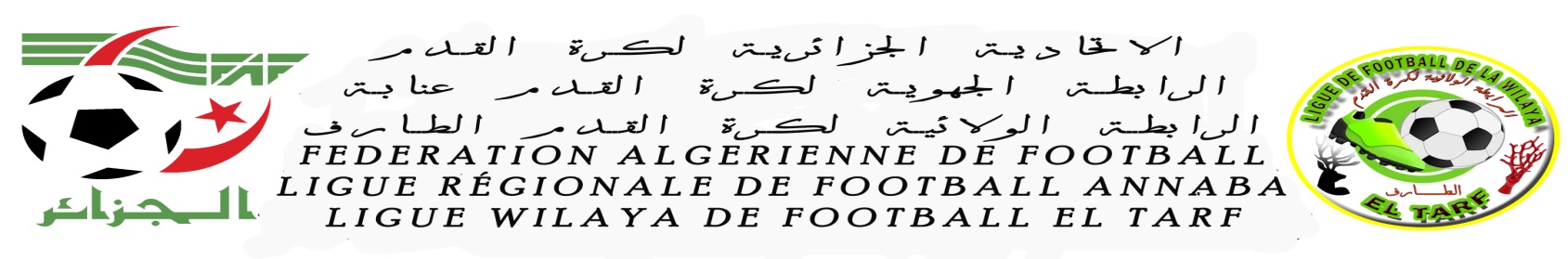 PROCES VERBAL COC N°13 DU 09/12/2018DIRECTION DE L’ORGANISATION DES COMPETITIONS Etaient présents :Mr DAOUDI A / HAFIDMr DJENDI   ILYESORDRE DU JOUR-Analyse matchs  retards de la 7eme journée.-Homologation résultats-- Programmation matchs de la 8eme journée Division Honneur-Etude affaires litigieuses-Classement 7eme Journée championnat division Honneur 1-ANALYSE MATCHS  7eme JOURNEE DIVISION HONNEURLes rencontres  se sont déroulées dans de bonnes conditions 2-HOMOLOGATION RESULTATS  MATCHS RETARDSMATCHS RETARDS DE LA 7eme JOURNEEJOURNEE DU VENDREDI: 07/12/2018JOURNEE DU SAMEDI:  08 /12/20183-PROGRAMMATION MATCHS DE LA 8 EME JOURNEE            Division HonneurJOURNEE DU VENDREDI : 14/12/2018JOURNEE DU SAMEDI : 15/12/2018LE DIRECTEUR DES COMPETIITIONSA/HAFID DAOUDI4-Etude affaires litigieusesNEANT*5-CLASSEMENT 7EME JOURNEE CHAMPIONNAT SENIORS DIVISION HONNEUR (VOIR      SITE)RAPPEL AUX CLUBS(L’ARTICLE 59 DES RGX DE LA FAF :  NUMEROTATION DES MAILLOTS CHAMPIONNATS AMATEURS SENIORS EDITION 2016)Le club est tenu, avant chaque saison, de communiquer à la ligue les numéros des dossards attribués à tous les joueurs (seniors et Jeunes) participant aux rencontres officielles. Les numéros attribués demeurent inchangés durant toute la saison et doivent figurer au dos du maillot et à l'avant du short du côté droit. Les numéros de un (01) à trente (30) sont attribués exclusivement aux joueurs seniors, ils demeurent inchangés durant toute la saison et doivent figurer au dos du maillot et à l'avant du short du côté droit. Les numéros Un (01), seize (16) et trente (30) sont attribués exclusivement aux gardiens de but seniors. Les numéros des maillots de 31 à 60 sont réservés aux joueurs des jeunes catégories. Les numéros Quarante (40), Cinquante (50) et Soixante (60) sont attribués exclusivement aux gardiens de but.Les clubs doivent respecter impérativement le contenu de ce rappel en respectant les numéros des  dossards attribués à leurs joueurs.A partir de la 7eme journée le non respect de l’article 57 ne sera toléré.LIEURENC/N°RENCONTRESCATHORRESULTARSBERRIHANECommunal56JMS  Vs ESECS14H301-7AIN-ASSELCommunal54CRBAA  Vs NRACS14H301-1LIEUN° RENCRENCONTRESCATHORRESULTARSEL-TARFOPOW55AAKH  Vs ABBS14H002-0LIEUXDATESN° RENCRENCONTREHORCATBERRIHANECommunalVENDREDI14/12/201862ABB   Vs KRB14 H 30SASFOURCommunalVENDREDI14/12/201859MBA  Vs AAKH14H 30SCHEBAITA MOKHTAROPOWVENDREDI14/12/201864ESEC  Vs WAB14H 30SEL-TARFOPOWVENDREDI14/12/201861WAK  Vs UBCF14H 30SLIEUXDATESN° RENCRENCONTREHORCATDREANOPOWSAMEDI15/12/201863NRAC  Vs A.BES10H 00SASFOURCommunalSAMEDI15/12/201860RBZ  Vs CRBAA14 H 00SCHEBAITA MOKHTAROPOWSAMEDI15/12/201857UZA  Vs JMS14H 00SBENMHIDIOPOWSAMEDI15/12/201858ORCT  Vs JMBCT14H 00S